
FAIRFIELD WARDE HIGH SCHOOL
2017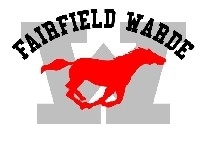 12th Grade ApplicationJob Shadowing & Work-Based Learning Experience RequirementsNo senior grade lower than CResponsible for all missed classroom workGood discipline & attendance record Endorsement from School Counselor and Dean Submit a completed application with your resume and transcript Attend mandatory meeting with Ms. Lala Transportation to and from the work site is the responsibility of the studentSubmit completed post-experience journal & feedback evaluationApplication deadline is Monday, February 27th Questions??   See Ms. Lala in the College & Career Center P-38Name: ______________________Counselor: ___________________Homeroom_______ Student E-mail: ________________________Cell Phone:________________________ 
Parent Email:_________________________  Cell Phone:_________________________
Please select one of the below School-to-Career experiences you would like to participate in. 

	 Job Shadow: A one-day experience where a student “shadows” a professional in a field of  
             interest. 
						ORWork-Based Learning Experience. A longer work experience of four days at the student’s choosing, or four Fridays from the below dates, that provides training and mentoring in the workplace. May 5 – 12 – 19 – 26 - June 2Application continues on back 
Work Site  - If Already Established 

  	   One Day Job Shadow      OR                   Four-Day Work-Based Learning
					  
Company Name:_________________________________________________

Address:_______________________________________________________

Site Supervisor:___________________________ Title:__________________

Email: ________________________  Phone:___________________________Career Areas of Interest – If You Do Not Have an Work Site 

1.____________________   2. _____________________   3. ________________________Briefly describe any paid or unpaid work experience you may have had:
________________________________________________________________________________________

_________________________________________________________________________________________

_________________________________________________________________________________________

_________________________________________________________________________________________Attach a one-page essay (approximately 250 words) describing how this work-based learning experience is related to your college major/career goal, and what you hope to gain from the experience.OBTAIN ENDORSEMENTS: Parent/Guardian Signature: __________________________________________School Counselor’s Signature: ___________________________________  CUM GPA ____________House Dean’s Signature: ________________________________________ Date: ___________